ՈՐՈՇՈՒՄ N 86-Ն14 ՀՈՒԼԻՍԻ 2020թ.ՀԱՅԱՍՏԱՆԻ  ՀԱՆՐԱՊԵՏՈՒԹՅԱՆ  ՍՅՈՒՆԻՔԻ ՄԱՐԶԻ  ԿԱՊԱՆ ՀԱՄԱՅՆՔԻ  ՎԱՐՉԱԿԱՆ ՏԱՐԱԾՔՈՒՄ ՍԱՀՄԱՆԱՓԱԿՄԱՆ ԵՆԹԱԿԱ ԾԱՌԱՅՈՒԹՅԱՆ ՕԲՅԵԿՏՆԵՐԻ ՏԵՂԱԿԱՅՄԱՆԸ (ՀԵՌԱՎՈՐՈՒԹՅԱՆԸ) ՆԵՐԿԱՅԱՑՎՈՂ ՊԱՀԱՆՋՆԵՐԸ ՍԱՀՄԱՆԵԼՈՒ ՄԱՍԻՆ Ղեկավարվելով «Տեղական ինքնակառավարման մասին» Հայաստանի Հանրապետության օրենքի 18-րդ հոդվածի 1-ին մասի 41․2-րդ կետով, «Առևտրի և ծառայությունների մասին» Հայաստանի Հանրապետության օրենքի 15․3-րդ հոդվածով և հաշվի առնելով համայնքի ղեկավարի առաջարկությունը, Կապան համայնքի ավագանին որոշում է.1. Սահմանել՝ ՀՀ Սյունիքի մարզի Կապան համայնքի վարչական տարածքում սահմանափակման ենթակա ծառայության օբյեկտների տեղակայմանը (հեռավորությանը) ներկայացվող պահանջները` համաձայն հավելվածի: 2. Սույն որոշումն ուժի մեջ է մտնում պաշտոնական հրապարակմանը հաջորդող օրվանից։Կողմ( 8 )`ԱՍՐՅԱՆ ՎԱՉԵ			                       ՀԱՐՈՒԹՅՈՒՆՅԱՆ ՀԱՅԿ ԳՐԻԳՈՐՅԱՆ ՎԻԼԵՆ                                   ՄԵՍՐՈՊՅԱՆ ՆԱՊՈԼԵՈՆ                      ԴԱՎԹՅԱՆ ՆԱՐԵԿ                                       ՄԿՐՏՉՅԱՆ ԱՐԱ      		   ԴԱՎԹՅԱՆ ՇԱՆԹ	                                  ՄՈՎՍԻՍՅԱՆ ԺԱՆ                                               Դեմ ( 0 )Ձեռնպահ ( 0 )                   ՀԱՄԱՅՆՔԻ ՂԵԿԱՎԱՐ   		           ԳԵՎՈՐԳ ՓԱՐՍՅԱՆ2020թ. հուլիսի 14ք. Կապան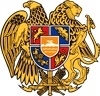 ՀԱՅԱՍՏԱՆԻ ՀԱՆՐԱՊԵՏՈՒԹՅՈՒՆ
ՍՅՈՒՆԻՔԻ ՄԱՐԶ
ԿԱՊԱՆ  ՀԱՄԱՅՆՔԻ  ԱՎԱԳԱՆԻ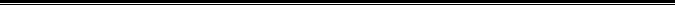 